Julklappstips!Nu erbjuder Ungdomsfotbollen Hovslätts IK en mössa samt en ”buff” som kan användas som både halsduk, pannband etc. Perfekt att träna i när det är kyligt ute! 
Denna snygga mössa och buff går ju också alldeles utmärkt att använda till skola, jobb och fest för den som inte vill träna i den. 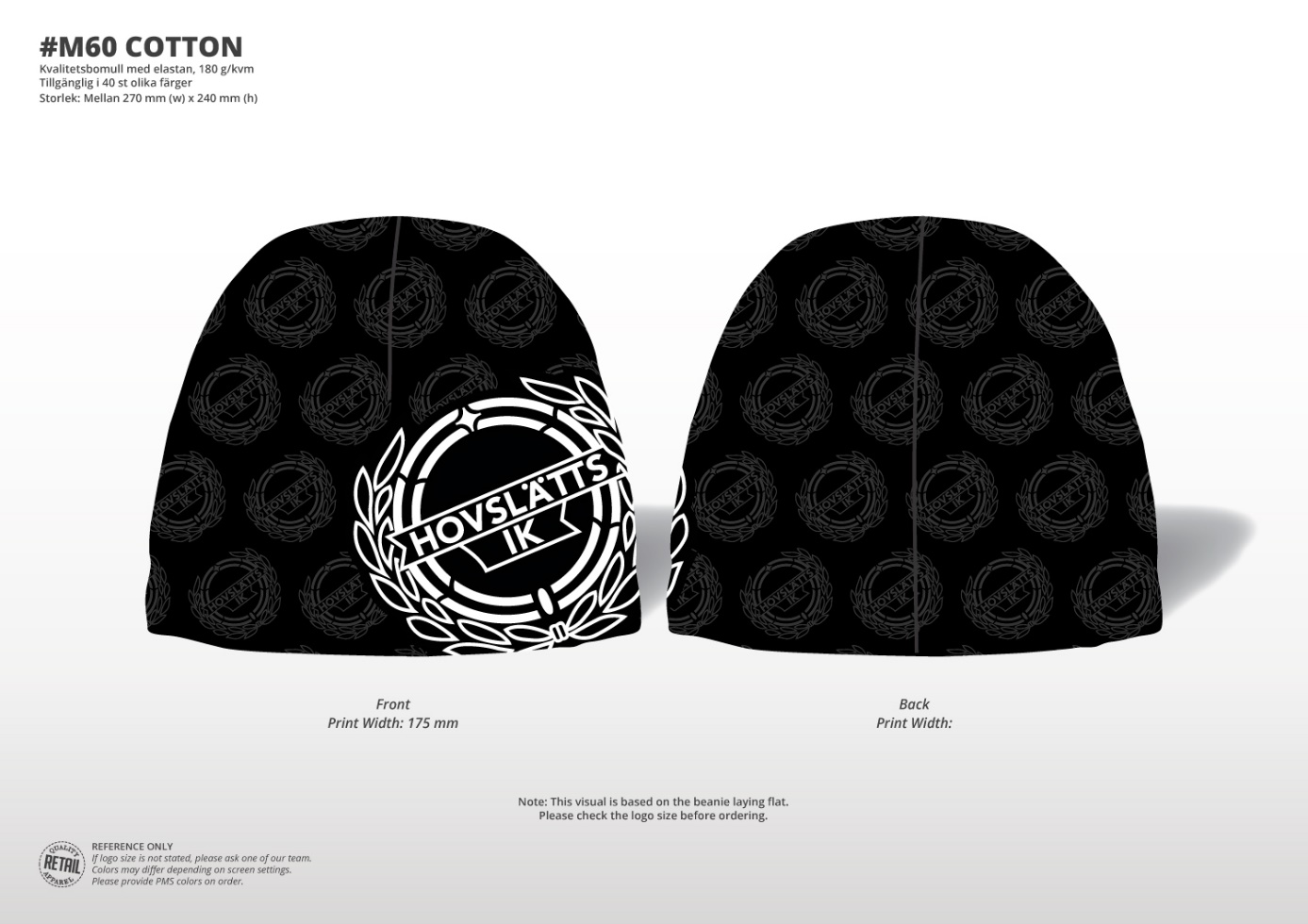 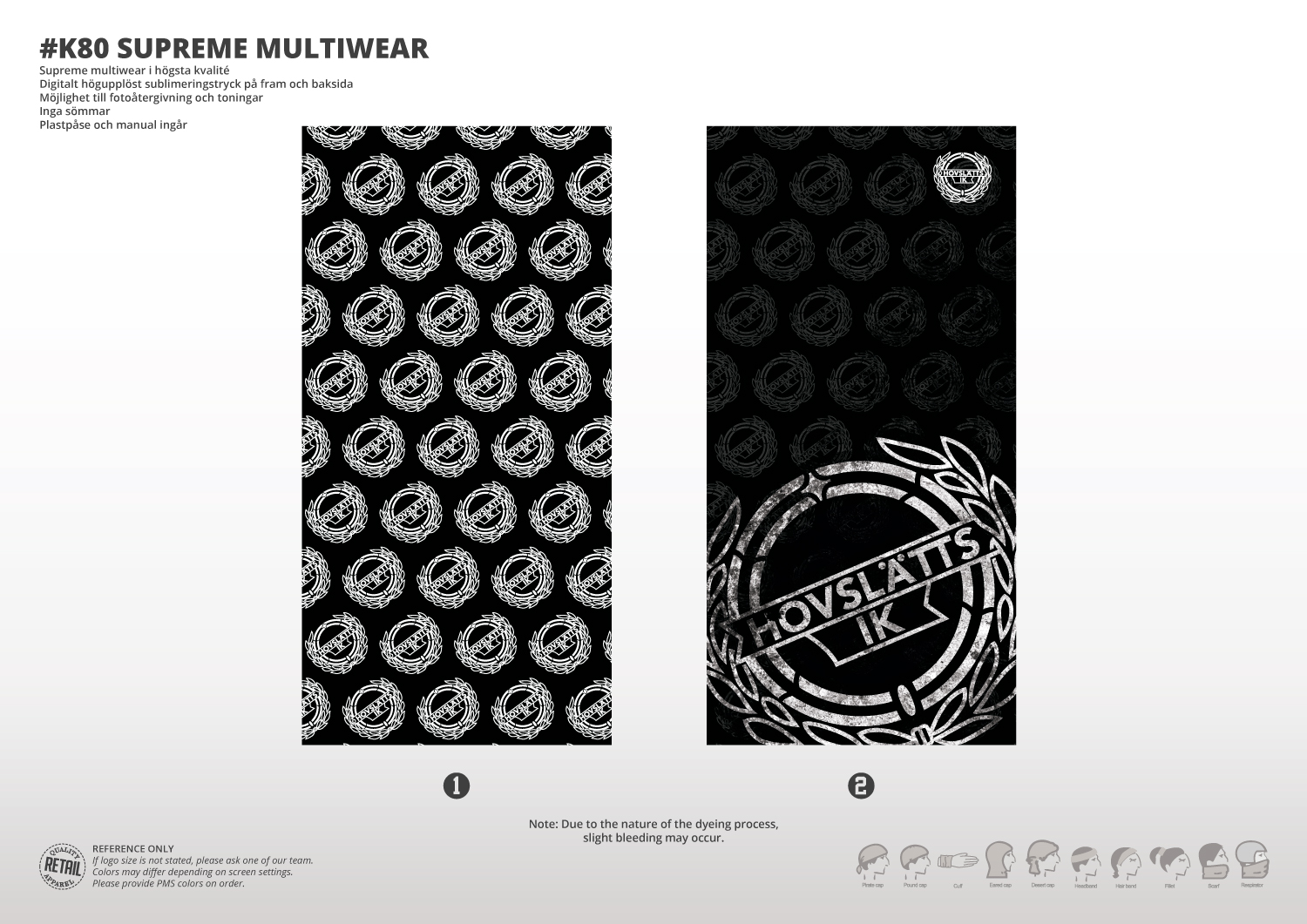 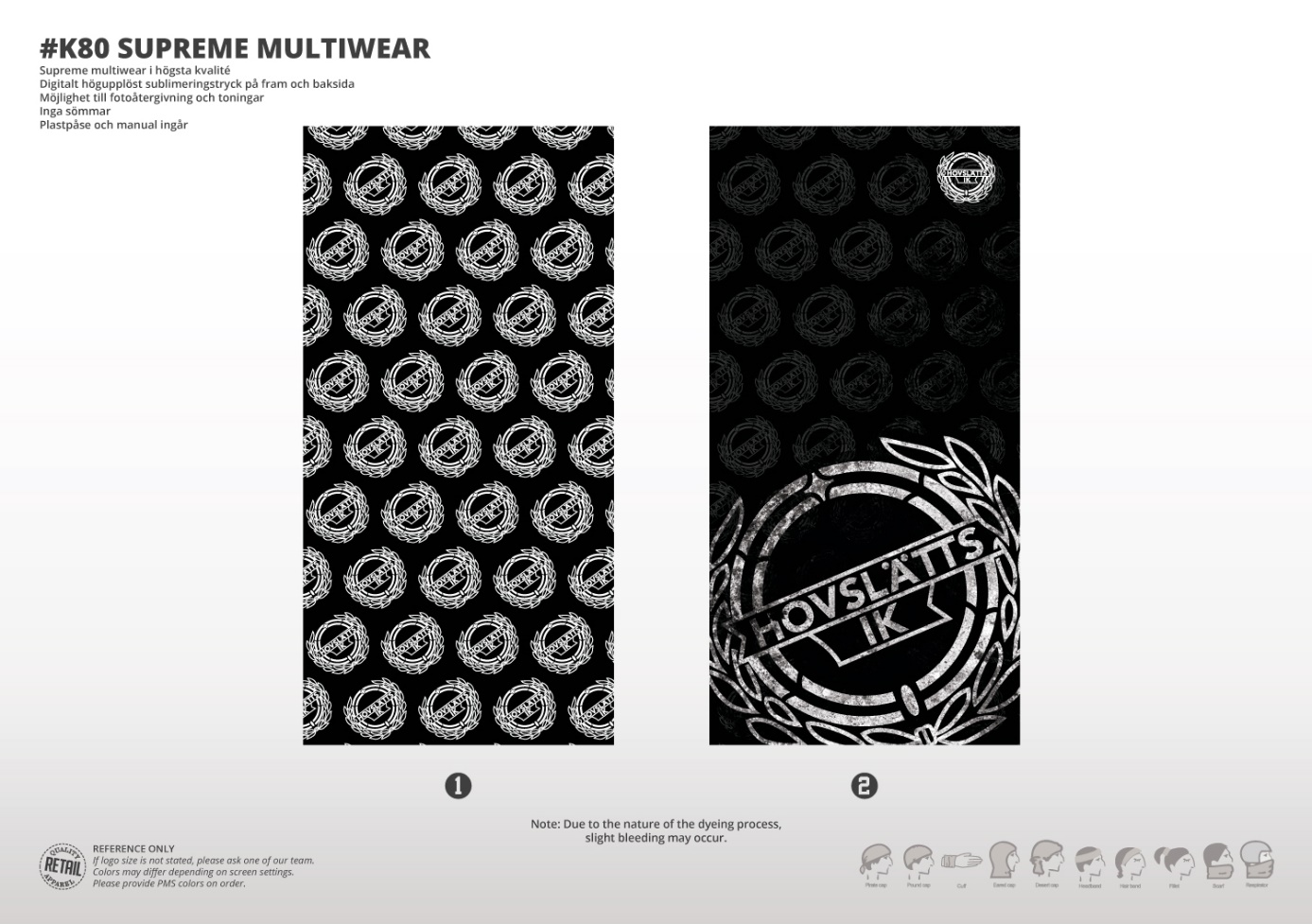 Pris:Mössa                     100 kr
Buff                        100 krMössa + buff           180 krFörsäljning kommer att ske på Julmarknaden i Hembygdsgården
den 17 december.
Det går också bra att beställa på:
hik.ungdomsfotbollen@outlook.comFörsäljning kommer även ske på Hovet onsdagen den 21december kl 17:3o-19:00 eller efter överenskommelse.